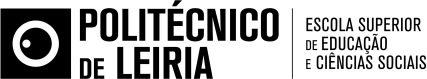 Pedido de Visita de Estudo(O pedido deve ser efetuado com a máxima antecedência, tendo como prazos mínimos 15 dias)(1) . Preenchimento obrigatório.. Preenchimento obrigatório da tabela na 2.ª página, com a listagem de estudantes – utilização de veículos particulares.Nota: Os dados pessoais facultados à ESECS através deste formulário, destinam-se apenas à finalidade para a qual foram apresentados. Tem o direito de, a qualquer momento, aceder aos seus dados pessoais e de os alterar. Tem igualmente o direito de ser notificado, nos termos previstos na Lei, caso ocorra uma violação dos seus dados pessoais, podendo reclamar perante a(s) autoridade(s). Para mais informação, consulte a Política de Privacidade e Dados Pessoais do Politécnico de Leiria em www.ipleiria.ptEscola Superior de Educação e Ciências Sociais—Politécnico de LeiriaCampus 1—Rua Dr. João SoaresApartado 4045—2411—901 Leiria—PORTUGAL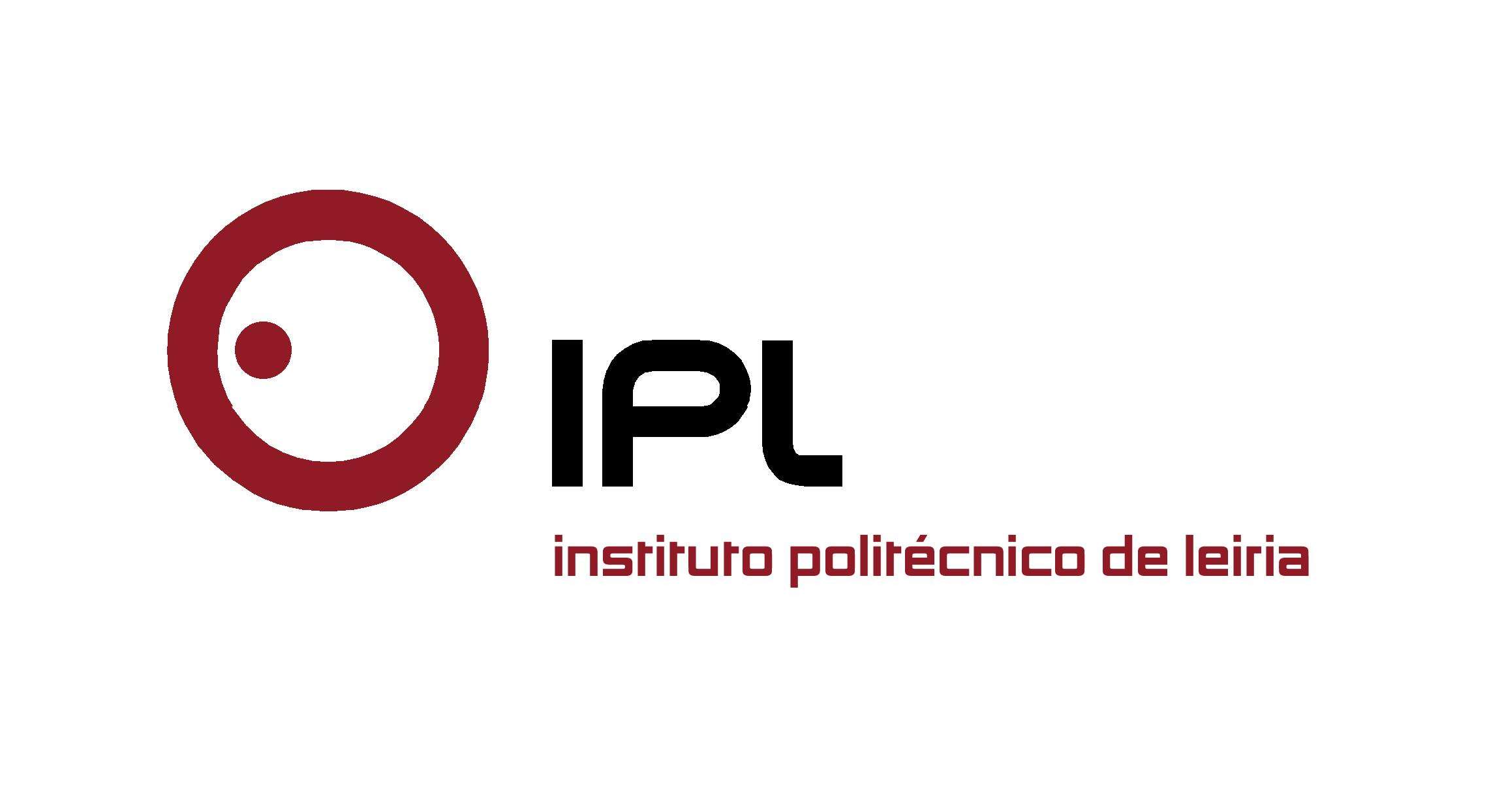 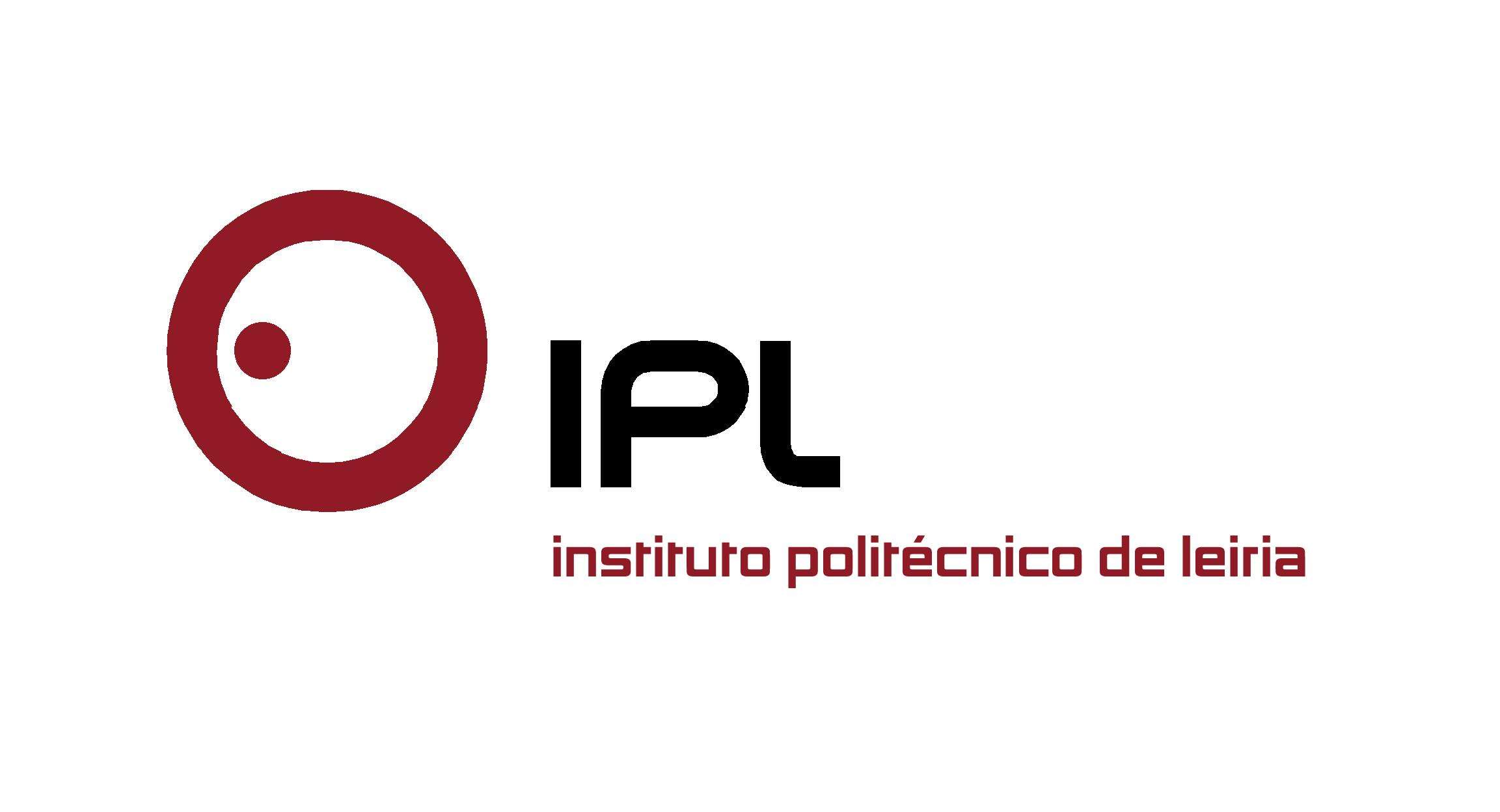 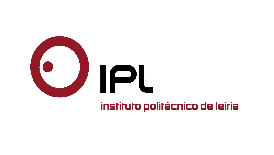 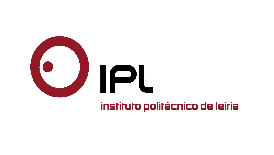 LISTAGEM ESTUDANTES - UTILIZAÇÃO DE AUTOCARRO EMPRESA EXTERNA/SERVIÇOINTERVENIENTES (ESTUDANTES/VEÍCULOS)Informação do veículo:	Estudantes:A PREENCHER PELO DOCENTE (1)A PREENCHER PELO DOCENTE (1)A PREENCHER PELO DOCENTE (1)A PREENCHER PELO DOCENTE (1)A PREENCHER PELO DOCENTE (1)A PREENCHER PELO DOCENTE (1)A PREENCHER PELO DOCENTE (1)A PREENCHER PELO DOCENTE (1)A PREENCHER PELO DOCENTE (1)A PREENCHER PELO DOCENTE (1)A PREENCHER PELO DOCENTE (1)A PREENCHER PELO DOCENTE (1)A PREENCHER PELO DOCENTE (1)A PREENCHER PELO DOCENTE (1)A PREENCHER PELO DOCENTE (1)A PREENCHER PELO DOCENTE (1)A PREENCHER PELO DOCENTE (1)A PREENCHER PELO DOCENTE (1)A PREENCHER PELO DOCENTE (1)A PREENCHER PELO DOCENTE (1)A PREENCHER PELO DOCENTE (1)A PREENCHER PELO DOCENTE (1)A PREENCHER PELO DOCENTE (1)A PREENCHER PELO DOCENTE (1)A PREENCHER PELO DOCENTE (1)A PREENCHER PELO DOCENTE (1)A PREENCHER PELO DOCENTE (1)A PREENCHER PELO DOCENTE (1)A PREENCHER PELO DOCENTE (1)A PREENCHER PELO DOCENTE (1)A PREENCHER PELO DOCENTE (1)Nome completoNome completoNome completoNome completoNome completoDepartamentoDepartamentoDepartamentoDepartamentoDepartamentoInstituição(ões) a visitarInstituição(ões) a visitarInstituição(ões) a visitarInstituição(ões) a visitarInstituição(ões) a visitarInstituição(ões) a visitarInstituição(ões) a visitarLocalidade(s)Localidade(s)Localidade(s)Localidade(s)Localidade(s)SaídaSaídaSaídaDataDataHoraChegadaChegadaDataDataHoraÂMBITO DA PARTICIPAÇÃO (1)ÂMBITO DA PARTICIPAÇÃO (1)ÂMBITO DA PARTICIPAÇÃO (1)ÂMBITO DA PARTICIPAÇÃO (1)ÂMBITO DA PARTICIPAÇÃO (1)ÂMBITO DA PARTICIPAÇÃO (1)ÂMBITO DA PARTICIPAÇÃO (1)ÂMBITO DA PARTICIPAÇÃO (1)ÂMBITO DA PARTICIPAÇÃO (1)ÂMBITO DA PARTICIPAÇÃO (1)ÂMBITO DA PARTICIPAÇÃO (1)ÂMBITO DA PARTICIPAÇÃO (1)ÂMBITO DA PARTICIPAÇÃO (1)ÂMBITO DA PARTICIPAÇÃO (1)ÂMBITO DA PARTICIPAÇÃO (1)ÂMBITO DA PARTICIPAÇÃO (1)ÂMBITO DA PARTICIPAÇÃO (1)ÂMBITO DA PARTICIPAÇÃO (1)ÂMBITO DA PARTICIPAÇÃO (1)ÂMBITO DA PARTICIPAÇÃO (1)ÂMBITO DA PARTICIPAÇÃO (1)ÂMBITO DA PARTICIPAÇÃO (1)ÂMBITO DA PARTICIPAÇÃO (1)ÂMBITO DA PARTICIPAÇÃO (1)ÂMBITO DA PARTICIPAÇÃO (1)ÂMBITO DA PARTICIPAÇÃO (1)ÂMBITO DA PARTICIPAÇÃO (1)ÂMBITO DA PARTICIPAÇÃO (1)ÂMBITO DA PARTICIPAÇÃO (1)ÂMBITO DA PARTICIPAÇÃO (1)ÂMBITO DA PARTICIPAÇÃO (1)Curso(s)Curso(s)Regime(s)Regime(s)Ano(s)Ano(s)Ano(s)Unidade(s) curricular(es)Unidade(s) curricular(es)Unidade(s) curricular(es)Unidade(s) curricular(es)Unidade(s) curricular(es)Unidade(s) curricular(es)A visita de estudo interfere com as atividades letivas de outros docentes?A visita de estudo interfere com as atividades letivas de outros docentes?A visita de estudo interfere com as atividades letivas de outros docentes?A visita de estudo interfere com as atividades letivas de outros docentes?A visita de estudo interfere com as atividades letivas de outros docentes?A visita de estudo interfere com as atividades letivas de outros docentes?A visita de estudo interfere com as atividades letivas de outros docentes?A visita de estudo interfere com as atividades letivas de outros docentes?A visita de estudo interfere com as atividades letivas de outros docentes?A visita de estudo interfere com as atividades letivas de outros docentes?A visita de estudo interfere com as atividades letivas de outros docentes?A visita de estudo interfere com as atividades letivas de outros docentes?A visita de estudo interfere com as atividades letivas de outros docentes?A visita de estudo interfere com as atividades letivas de outros docentes?A visita de estudo interfere com as atividades letivas de outros docentes?A visita de estudo interfere com as atividades letivas de outros docentes?A visita de estudo interfere com as atividades letivas de outros docentes?A visita de estudo interfere com as atividades letivas de outros docentes?A visita de estudo interfere com as atividades letivas de outros docentes?A visita de estudo interfere com as atividades letivas de outros docentes?A visita de estudo interfere com as atividades letivas de outros docentes?A visita de estudo interfere com as atividades letivas de outros docentes?A visita de estudo interfere com as atividades letivas de outros docentes?SimSimSimNãoNãoQuais?FUNDAMENTAÇÃO(1)FUNDAMENTAÇÃO(1)FUNDAMENTAÇÃO(1)FUNDAMENTAÇÃO(1)FUNDAMENTAÇÃO(1)FUNDAMENTAÇÃO(1)FUNDAMENTAÇÃO(1)FUNDAMENTAÇÃO(1)FUNDAMENTAÇÃO(1)FUNDAMENTAÇÃO(1)FUNDAMENTAÇÃO(1)FUNDAMENTAÇÃO(1)FUNDAMENTAÇÃO(1)FUNDAMENTAÇÃO(1)FUNDAMENTAÇÃO(1)FUNDAMENTAÇÃO(1)FUNDAMENTAÇÃO(1)FUNDAMENTAÇÃO(1)FUNDAMENTAÇÃO(1)FUNDAMENTAÇÃO(1)FUNDAMENTAÇÃO(1)FUNDAMENTAÇÃO(1)FUNDAMENTAÇÃO(1)FUNDAMENTAÇÃO(1)FUNDAMENTAÇÃO(1)FUNDAMENTAÇÃO(1)FUNDAMENTAÇÃO(1)FUNDAMENTAÇÃO(1)FUNDAMENTAÇÃO(1)FUNDAMENTAÇÃO(1)FUNDAMENTAÇÃO(1)N.º de estudantes(1)N.º de estudantes(1)N.º de estudantes(1)N.º de estudantes(1)N.º de docentes(1)N.º de docentes(1)N.º de docentes(1)Nomes(1)Nomes(1)Nomes(1)Nomes(1)N.º de estudantes(1)N.º de estudantes(1)N.º de estudantes(1)N.º de estudantes(1)N.º de docentes(1)N.º de docentes(1)N.º de docentes(1)Nomes(1)Nomes(1)Nomes(1)Nomes(1)Modo de deslocação(1)Modo de deslocação(1)Modo de deslocação(1)Modo de deslocação(1)Modo de deslocação(1)A péA péA péA péAutomóvel(2)Automóvel(2)Automóvel(2)Automóvel(2)AutocarroAutocarroAutocarroAutocarroOutro (qual?)Outro (qual?)Outro (qual?)Outro (qual?)Outro (qual?)Outro (qual?)Assinatura (1)Assinatura (1)Assinatura (1)Assinatura (1)Assinatura (1)Data(1)Data(1)Data(1)Data(1)A PREENCHER PELO COORDENADOR DO CURSO (1)A PREENCHER PELO COORDENADOR DO CURSO (1)A PREENCHER PELO COORDENADOR DO CURSO (1)A PREENCHER PELO COORDENADOR DO CURSO (1)A PREENCHER PELO COORDENADOR DO CURSO (1)A PREENCHER PELO COORDENADOR DO CURSO (1)FavorávelFUNDAMENTAÇÃO(1)FavorávelFUNDAMENTAÇÃO(1)DesfavorávelFUNDAMENTAÇÃO(1)DesfavorávelFUNDAMENTAÇÃO(1)Assinatura(1)Data(1)FORMULÁRIO DE PARTICIPAÇÃO - ATIVIDADE ESCOLARMediadora de Seguros - Lizinsurance, LdaApólice Seguro Escolar nº ES64804408 2021/2022CAMPUS: 1FORMULÁRIO DE PARTICIPAÇÃO - ATIVIDADE ESCOLARMediadora de Seguros - Lizinsurance, LdaApólice Seguro Escolar nº ES64804408 2021/2022CAMPUS: 1FORMULÁRIO DE PARTICIPAÇÃO - ATIVIDADE ESCOLARMediadora de Seguros - Lizinsurance, LdaApólice Seguro Escolar nº ES64804408 2021/2022CAMPUS: 1IDENTIFICAÇÃOIDENTIFICAÇÃOIDENTIFICAÇÃODepartamento:		 Curso:		 Unidade Curricular:  		                                                                                                                                                                      Nome Docente:  	 Departamento:		 Curso:		 Unidade Curricular:  		                                                                                                                                                                      Nome Docente:  	 Departamento:		 Curso:		 Unidade Curricular:  		                                                                                                                                                                      Nome Docente:  	 ITENERÁRIO/DATAITENERÁRIO/DATAITENERÁRIO/DATALocal Deslocação:  	Data saída:		Hora partida:  	Data Chegada:		Hora Chegada:  	Local Deslocação:  	Data saída:		Hora partida:  	Data Chegada:		Hora Chegada:  	Local Deslocação:  	Data saída:		Hora partida:  	Data Chegada:		Hora Chegada:  	ÂMBITO DA ATIVIDADEÂMBITO DA ATIVIDADEÂMBITO DA ATIVIDADEINTERVENIENTES (ESTUDANTES/VEÍCULOS)INTERVENIENTES (ESTUDANTES/VEÍCULOS)INTERVENIENTES (ESTUDANTES/VEÍCULOS)Documentos em anexo:Lista de participantes	Autorização Superior:(Se aplicável)Documentos em anexo:Lista de participantes	Autorização Superior:(Se aplicável)Documentos em anexo:Lista de participantes	Autorização Superior:(Se aplicável)Informação adicional(Se aplicável)Informação adicional(Se aplicável)AnexoAnexoAnexoLISTAGEM ESTUDANTES - UTILIZAÇÃO VEÍCULOS PARTICULARESLISTAGEM ESTUDANTES - UTILIZAÇÃO VEÍCULOS PARTICULARESINTERVENIENTES (ESTUDANTES/VEÍCULOS)INTERVENIENTES (ESTUDANTES/VEÍCULOS)Matrícula da viatura:	Condutor:	Estudantes:Matrícula da viatura:	Condutor:	Estudantes:Matrícula da viatura:	Condutor:	Estudantes:Matrícula da viatura:	Condutor:	Estudantes:Matrícula da viatura:	Condutor:	Estudantes:Matrícula da viatura:	Condutor:	Estudantes:Matrícula da viatura:	Condutor:	Estudantes:Matrícula da viatura:	Condutor:	Estudantes:Matrícula da viatura:	Condutor:	Estudantes:Matrícula da viatura:	Condutor:	Estudantes:Matrícula da viatura:	Condutor:	Estudantes:Matrícula da viatura:	Condutor:	Estudantes:Matrícula da viatura:	Condutor:	Estudantes:Matrícula da viatura:	Condutor:	Estudantes:AnexoAnexo